О проведении регионального этапа Всероссийского конкурса «Большие вызовы»Уважаемые коллеги!Повторно сообщаем, что в 2023/2024 учебном году в Архангельской области проводится региональный конкурс Всероссийского конкурса научно-технологических проектов «Большие вызовы» (далее – Региональный конкурс). Региональный конкурс является отборочным этапом Всероссийского конкурса научно-технологических проектов «Большие вызовы» (далее – конкурс «Большие вызовы»), организуется и проводится при методологической поддержке Образовательного Фонда «Талант и успех» (далее – Фонд).Конкурс проводится с 20 ноября по 25 марта текущего учебного года. В Региональном конкурсе могут принять участие: а) обучающиеся из Архангельской области, являющиеся гражданами Российской Федерации, осваивающие образовательные программы основного общего и среднего общего образования (уровень 7-11 классов);б) обучающиеся из Архангельской области, являющиеся гражданами Российской Федерации, осваивающие образовательные программы среднего профессионального образования (1-2 курсы), не достигшее 19 лет, на момент окончания Конкурса «Большие вызовы». К участию в Конкурсе принимаются как индивидуальные, так и командные проекты. В случае работы над проектной задачей нескольких участников, каждый подает заявку индивидуально. Один участник/команда могут представлять не более одной работы. Проект может участвовать в Конкурсе только один раз. Тематика проектных работ должна соответствовать одному из следующих тематических направлений Конкурса:1.	Агропромышленные и биотехнологии2.	Беспилотный транспорт и логистические системы3.	Генетика и биомедицина4.	Космические технологии5.	Нанотехнологии6.	Новые материалы7.	Освоение Арктики и Мирового океана8.	Современная энергетика9.	Умный город и безопасность10.	Экология и изучение изменений климатаСроки проведения Регионального конкурса: Прием заявок с 20 ноября по 15 февраля.Отборочный этап конкурса проводится с 16 февраля по 05 марта.Финальный этап конкурса проводится с 22 по 25 марта.Для участия в Региональном конкурсе обучающимся необходимо:Подать заявку в системе «Сириус.Онлайн» (http://online.sochisirius.ru) и в срок, указанный организаторами соответствующего трека и этапа Конкурса «Большие вызовы», загрузить в него свою проектную работу (текстовое описание и презентация проекта).В срок до 15 февраля 2024 года (включительно) пройти регистрацию на данное мероприятие в ГИС «Навигатор» дополнительного образования Архангельской области. Победители и призеры Регионального конкурса принимают участие в заключительном этапе, который проводится Фондом в период с 10 апреля по 15 мая текущего учебного года и состоит из 2 туров: выполнения задания от экспертных комиссий направления и индивидуального собеседования.Официальный сайт Регионального конкурса: https://созвездие29.рфРегиональный куратор: Песчинская Светлана Ильинична, заместитель директора по учебно-производственной работе ГАОУ ДО АО «Центр «Созвездие». Контактная информация: телефон 8 818 2 608 778, e-mail  konkurs@sozvezdie29.ruОбращаем Ваше внимание, что на направленное ранее в Ваш адрес информационное письмо от 12.12 2023 № 233/12, на сегодняшний день не поступило ни одной заявки.Директор                                                                                                             Е.А. ЕгороваПесчинская Светлана Ильинична+7(8182) 60-87-78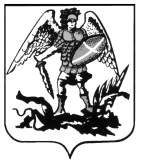 МИНИСТЕРСТВО ОБРАЗОВАНИЯ 
АРХАНГЕЛЬСКОЙ ОБЛАСТИгосударственное автономное образовательное учреждение дополнительного образованияАрхангельской области «Центр выявления и поддержки одаренных детей «Созвездие»Руководителям муниципальных органов управления образованияРуководителям государственных, негосударственных образовательных организацийТроицкий просп., д. 49, корп. 1,г. Архангельск, 163004Тел. (8182) 60-87-78E-mail: office@sozvezdie29.ru https://созвездие29.рфОКПО 63574452 ОГРН 1202900004559ИНН/КПП 2901302321/290101001Руководителям муниципальных органов управления образованияРуководителям государственных, негосударственных образовательных организаций_______________  № _______________Руководителям муниципальных органов управления образованияРуководителям государственных, негосударственных образовательных организаций           На № ___________от________________Руководителям муниципальных органов управления образованияРуководителям государственных, негосударственных образовательных организаций